SLO Standard 1-2 Test ReviewHunter-gathers: early humans who did not have permanent dwellings and followed herds of foodDiffusion of Early Civilizations: the spreading of people usually moved by riversRiver Valleys- The location of early civilizations due to rich soilCode of Hammurabi- The 1st law code from MesopotamiaPurpose of early writing- laws, communication, records within its own civilizationTheocracy- a government ruled by divine figures (religious people) (example: Egypt’s pharaoh)Egyptian Pyramids- tombs for deceased pharaohs or important people. Care for the dead=belief in afterlifePolytheism- belief in more than one god (example: Greece & Roman Mythology)Art examples: Which art piece came from China and which came from India?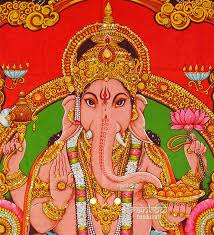 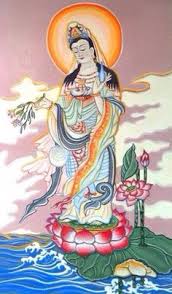 Philosophies from Greek and Chinese: emphasized honesty, humility, virtue, peaceMap of Civilizations: Label each ancient civilization WITH the main religion 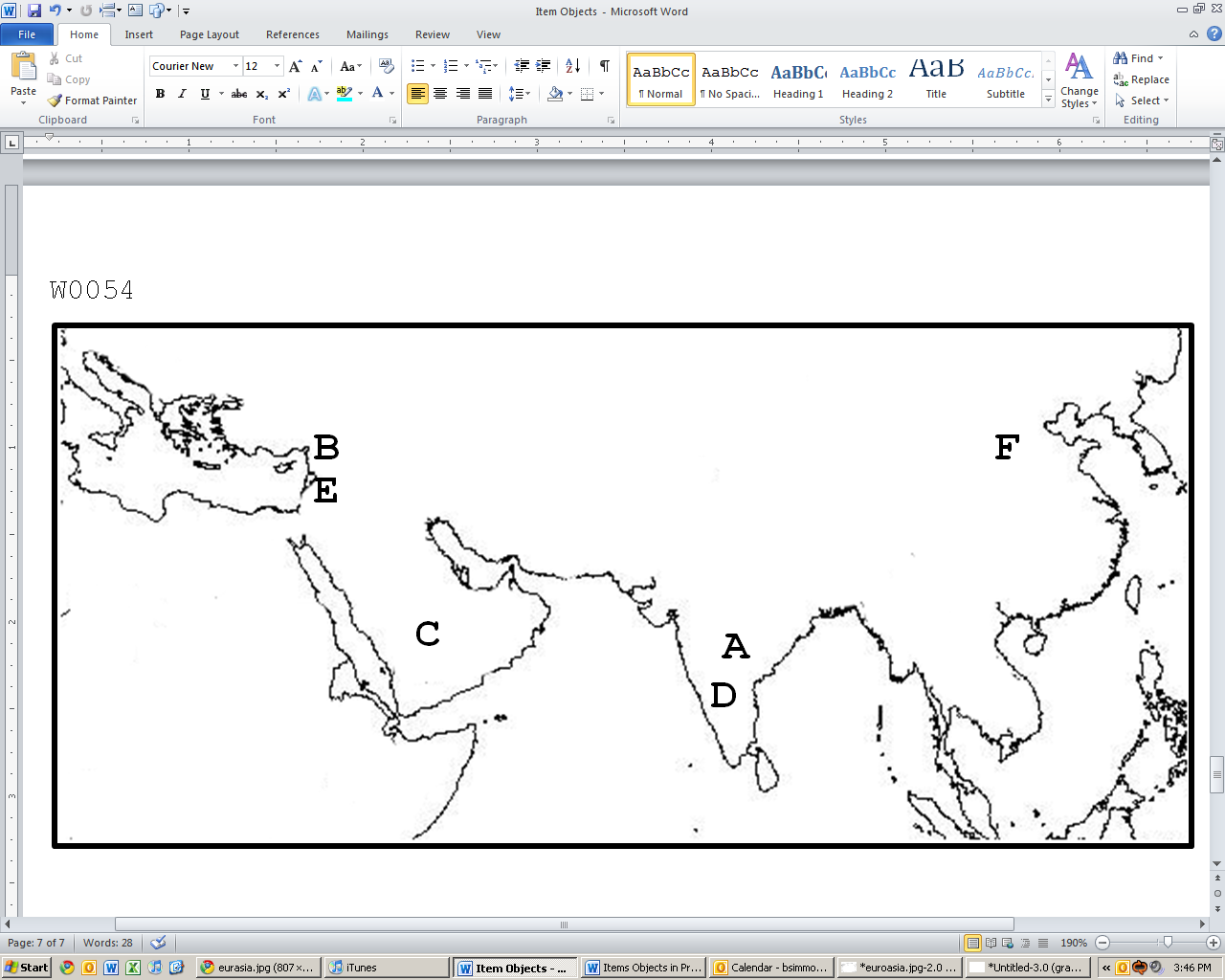 Circle all religions that had a single founderChristianity 		Buddhism		Islam		Confucianism	Hinduism	Circle all the religions that were monotheisticChristianity 		Buddhism		Islam		Confucianism	HinduismMandate of Heaven- Chinese rulers gained and kept their power through divine approvalMonotheism – the belief in one GodCaste System- the social class system in IndiaAthens- the Greek city-state that focused on democracy, art, Persia- present-day Iran, went to war with Athens in the Persian WarJulius Caesar- declared “Veni, vidi, vici” before his death meaning “I came, I saw, I conquered”Trade Routes- helped movement of goods and culture to other civilizationsGreek & Roman Slaves- very important to society and helped the success and building of the empiresHellenistic Era- Due to Alexander the Great’s conquests Wonders of the world-  One still exists (Pyramids of Giza)Pompeii- Roman city that was covered by volancoFamilies in Rome vs Confucian China- Roman men had all the power, Chinese male roles were determined by relationshipsFeudalism- the idea that wealthy land-owners controlled most of the land and peasants could use that land in change for good/moneyWomen in India- woman’s role was to get married and have children (nothing else!)